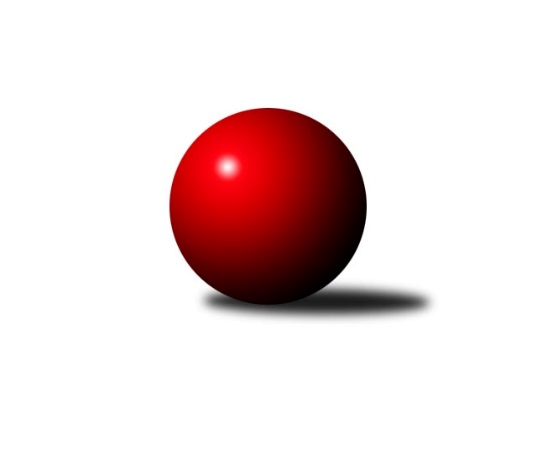 Č.23Ročník 2017/2018	23.3.2018Nejlepšího výkonu v tomto kole: 2873 dosáhlo družstvo: TJ Start Rychnov n. Kn. BVýchodočeská divize 2017/2018Výsledky 23. kolaSouhrnný přehled výsledků:KK Zálabák Smiřice 	- TJ Dvůr Králové n. L. 	10:6	2741:2723		22.3.TJ Lokomotiva Trutnov B	- TJ Jiskra Hylváty	14:2	2664:2498		22.3.SKK České Meziříčí 	- TJ Sokol Rybník	10:6	2754:2609		23.3.TJ Start Rychnov n. Kn. B	- TJ Červený Kostelec B	12:4	2873:2656		23.3.SKK Třebechovice p. O.	- TJ Tesla Pardubice 	14:2	2703:2477		23.3.KK Vysoké Mýto 	- KK Dobruška 	14:2	2725:2519		23.3.TJ Nová Paka 	- SKK Vrchlabí B	2:14	2424:2607		23.3.Tabulka družstev:	1.	TJ Tesla Pardubice	23	17	2	4	241 : 127 	 	 2646	36	2.	SKK Třebechovice p. O.	23	16	2	5	231 : 137 	 	 2645	34	3.	SKK České Meziříčí	23	14	1	8	212 : 156 	 	 2619	29	4.	KK Zálabák Smiřice	23	14	1	8	197 : 171 	 	 2663	29	5.	KK Vysoké Mýto	23	14	0	9	215 : 153 	 	 2597	28	6.	TJ Start Rychnov n. Kn. B	23	14	0	9	196 : 172 	 	 2575	28	7.	KK Dobruška	23	13	2	8	195 : 173 	 	 2577	28	8.	TJ Dvůr Králové n. L.	23	10	1	12	186 : 182 	 	 2600	21	9.	TJ Červený Kostelec B	23	10	0	13	159 : 209 	 	 2578	20	10.	TJ Lokomotiva Trutnov B	23	8	1	14	168 : 200 	 	 2560	17	11.	TJ Jiskra Hylváty	23	7	2	14	159 : 209 	 	 2570	16	12.	SKK Vrchlabí B	23	7	1	15	150 : 218 	 	 2551	15	13.	TJ Nová Paka	23	5	1	17	141 : 227 	 	 2557	11	14.	TJ Sokol Rybník	23	5	0	18	126 : 242 	 	 2547	10Podrobné výsledky kola:	 KK Zálabák Smiřice 	2741	10:6	2723	TJ Dvůr Králové n. L. 	Michal Janeček	 	 245 	 218 		463 	 0:2 	 489 	 	266 	 223		Jiří Červinka	David Hanzlíček	 	 220 	 257 		477 	 2:0 	 421 	 	175 	 246		Monika Horová	Radek Urgela	 	 205 	 225 		430 	 0:2 	 458 	 	244 	 214		Luděk Horák	Jiří Mochan	 	 238 	 216 		454 	 0:2 	 461 	 	254 	 207		Ladislav Zívr	Martin Ivan	 	 219 	 238 		457 	 2:0 	 448 	 	228 	 220		Petr Janeček	Martin Kamenický	 	 230 	 230 		460 	 2:0 	 446 	 	230 	 216		Lukáš Blažejrozhodčí: Nejlepší výkon utkání: 489 - Jiří Červinka	 TJ Lokomotiva Trutnov B	2664	14:2	2498	TJ Jiskra Hylváty	Miloš Veigl	 	 235 	 236 		471 	 2:0 	 405 	 	193 	 212		Tomáš Skala	David Chaloupka	 	 196 	 227 		423 	 2:0 	 399 	 	205 	 194		Jaroslav Kaplan	Karel Slavík	 	 226 	 222 		448 	 2:0 	 392 	 	202 	 190		Milan Vencl	Karel Kratochvíl	 	 230 	 218 		448 	 2:0 	 421 	 	217 	 204		Karel Řehák	Jaroslav Jusko	 	 202 	 241 		443 	 2:0 	 409 	 	197 	 212		Jan Vencl	Jaroslav Jeníček	 	 236 	 195 		431 	 0:2 	 472 	 	255 	 217		Milan Januškarozhodčí: Nejlepší výkon utkání: 472 - Milan Januška	 SKK České Meziříčí 	2754	10:6	2609	TJ Sokol Rybník	Milan Vošvrda	 	 231 	 260 		491 	 2:0 	 412 	 	200 	 212		Milan Pustaj	Ladislav Lorenc	 	 245 	 248 		493 	 2:0 	 442 	 	217 	 225		Jiří Kmoníček	Kamil Vošvrda	 	 236 	 196 		432 	 0:2 	 440 	 	226 	 214		Miroslav ml. Kolář	Martin Prošvic	 	 217 	 227 		444 	 0:2 	 446 	 	226 	 220		Lukáš Műller	David Štěpán	 	 222 	 235 		457 	 0:2 	 475 	 	215 	 260		Tomáš Műller	Jan Brouček *1	 	 219 	 218 		437 	 2:0 	 394 	 	209 	 185		Ondřej Čížrozhodčí: střídání: *1 od 45. hodu Jindřich BroučekNejlepší výkon utkání: 493 - Ladislav Lorenc	 TJ Start Rychnov n. Kn. B	2873	12:4	2656	TJ Červený Kostelec B	Oldřich Krsek	 	 236 	 231 		467 	 0:2 	 471 	 	246 	 225		Jakub Wenzel	Martin Čihák	 	 238 	 260 		498 	 2:0 	 441 	 	223 	 218		Tomáš Kincl	Jiří Pácha	 	 231 	 236 		467 	 2:0 	 427 	 	208 	 219		Petr Linhart	Matěj Stančík	 	 235 	 248 		483 	 2:0 	 410 	 	220 	 190		Michal Vlček	Petr Gálus	 	 257 	 241 		498 	 2:0 	 437 	 	221 	 216		František Adamů st.	Michal Kala	 	 231 	 229 		460 	 0:2 	 470 	 	244 	 226		Dalibor Chráskarozhodčí: Nejlepšího výkonu v tomto utkání: 498 kuželek dosáhli: Martin Čihák, Petr Gálus	 SKK Třebechovice p. O.	2703	14:2	2477	TJ Tesla Pardubice 	Zdeněk ml. Mařák	 	 230 	 207 		437 	 0:2 	 443 	 	230 	 213		Michal Talacko	Jiří Bek	 	 245 	 248 		493 	 2:0 	 403 	 	207 	 196		Vít Veselý	Oldřich Motyčka	 	 228 	 245 		473 	 2:0 	 424 	 	212 	 212		Bedřich Šiška	Luděk Moravec	 	 217 	 228 		445 	 2:0 	 418 	 	227 	 191		Martin Hubáček	Josef Dvořák	 	 193 	 228 		421 	 2:0 	 420 	 	202 	 218		Milan Vaněk	Miroslav Cupal	 	 223 	 211 		434 	 2:0 	 369 	 	187 	 182		Michal Šicrozhodčí: Nejlepší výkon utkání: 493 - Jiří Bek	 KK Vysoké Mýto 	2725	14:2	2519	KK Dobruška 	Petr Bartoš	 	 240 	 229 		469 	 2:0 	 446 	 	229 	 217		Michal Balcar	Václav Kašpar	 	 255 	 236 		491 	 2:0 	 412 	 	219 	 193		Petr Brandejs	Michal Hynek	 	 212 	 212 		424 	 0:2 	 456 	 	226 	 230		Jiří Slavík	Jaroslav Stráník	 	 234 	 209 		443 	 2:0 	 405 	 	202 	 203		Roman Václavek	Tomáš Kyndl	 	 241 	 232 		473 	 2:0 	 393 	 	185 	 208		Milan Hašek	Daniel Stráník	 	 215 	 210 		425 	 2:0 	 407 	 	194 	 213		Jan Králíčekrozhodčí: Nejlepší výkon utkání: 491 - Václav Kašpar	 TJ Nová Paka 	2424	2:14	2607	SKK Vrchlabí B	Jiří Kout	 	 203 	 236 		439 	 2:0 	 427 	 	210 	 217		Jiří Horáček	Erik Folta	 	 197 	 206 		403 	 0:2 	 438 	 	201 	 237		Lukáš Trýzna	Jiří Bajer	 	 237 	 196 		433 	 0:2 	 450 	 	229 	 221		Miroslav Mejznar	Jan Šmidrkal	 	 191 	 209 		400 	 0:2 	 423 	 	232 	 191		Vlado Žiško	Dobroslav Lánský	 	 169 	 189 		358 	 0:2 	 430 	 	216 	 214		Roman Sýs	Jaromír Erlebach	 	 208 	 183 		391 	 0:2 	 439 	 	230 	 209		Ondřej Votočekrozhodčí: Nejlepší výkon utkání: 450 - Miroslav MejznarPořadí jednotlivců:	jméno hráče	družstvo	celkem	plné	dorážka	chyby	poměr kuž.	Maximum	1.	Michal Talacko 	TJ Tesla Pardubice 	454.78	304.6	150.2	2.6	13/13	(495)	2.	Martin Ivan 	KK Zálabák Smiřice 	454.74	301.6	153.1	4.6	12/12	(517)	3.	Jan Brouček 	SKK České Meziříčí 	453.65	303.1	150.6	2.7	11/12	(494)	4.	Zdeněk ml. Mařák 	SKK Třebechovice p. O.	453.40	305.6	147.8	3.7	11/12	(491)	5.	Martin Kamenický 	KK Zálabák Smiřice 	453.21	300.2	153.0	4.1	12/12	(514)	6.	Marek Zívr 	SKK Vrchlabí B	453.21	303.2	150.0	3.3	9/13	(468)	7.	Jiří Bajer 	TJ Nová Paka 	452.70	307.0	145.7	2.1	12/12	(500)	8.	Jiří Bek 	SKK Třebechovice p. O.	451.44	303.5	147.9	2.7	12/12	(493)	9.	Michal Janeček 	KK Zálabák Smiřice 	448.00	304.6	143.4	4.1	9/12	(496)	10.	Martin Prošvic 	SKK České Meziříčí 	447.55	304.2	143.3	3.9	11/12	(514)	11.	Jiří Slavík 	KK Dobruška 	447.42	300.7	146.7	2.8	12/13	(536)	12.	Milan Vaněk 	TJ Tesla Pardubice 	447.22	303.0	144.2	3.6	13/13	(485)	13.	Oldřich Motyčka 	SKK Třebechovice p. O.	446.60	300.0	146.6	3.4	12/12	(504)	14.	David Hanzlíček 	KK Zálabák Smiřice 	445.46	301.9	143.6	4.8	12/12	(504)	15.	Miloš Veigl 	TJ Lokomotiva Trutnov B	445.41	303.0	142.4	4.7	10/12	(486)	16.	Petr Janeček 	TJ Dvůr Králové n. L. 	444.54	304.1	140.4	4.3	12/13	(475)	17.	Jiří Kmoníček 	TJ Sokol Rybník	444.04	304.1	139.9	4.8	10/13	(504)	18.	Dalibor Chráska 	TJ Červený Kostelec B	443.89	302.9	141.0	4.5	9/13	(471)	19.	Tomáš Kyndl 	KK Vysoké Mýto 	443.74	294.5	149.2	4.4	12/12	(507)	20.	Ladislav Zívr 	TJ Dvůr Králové n. L. 	442.66	305.9	136.8	3.6	11/13	(491)	21.	Jiří Mochan 	KK Zálabák Smiřice 	441.95	299.2	142.8	5.0	11/12	(506)	22.	Martin Děkan 	KK Dobruška 	441.54	301.1	140.4	4.9	11/13	(497)	23.	Vít Veselý 	TJ Tesla Pardubice 	440.73	299.0	141.7	5.7	12/13	(490)	24.	Luděk Horák 	TJ Dvůr Králové n. L. 	439.96	299.4	140.6	3.6	11/13	(493)	25.	Jaroslav Jeníček 	TJ Lokomotiva Trutnov B	439.75	299.7	140.1	6.4	9/12	(485)	26.	Jiří Červinka 	TJ Dvůr Králové n. L. 	439.47	300.2	139.2	4.0	11/13	(489)	27.	Martin Hubáček 	TJ Tesla Pardubice 	438.85	297.4	141.5	4.8	12/13	(489)	28.	Tomáš Műller 	TJ Sokol Rybník	438.66	298.9	139.8	4.4	13/13	(475)	29.	Kamil Vošvrda 	SKK České Meziříčí 	438.63	299.5	139.1	6.2	11/12	(480)	30.	Robert Petera 	SKK Třebechovice p. O.	438.26	297.9	140.4	2.2	8/12	(462)	31.	Miroslav Cupal 	SKK Třebechovice p. O.	437.84	293.2	144.7	4.1	12/12	(477)	32.	Roman Václavek 	KK Dobruška 	437.66	301.3	136.4	5.1	12/13	(493)	33.	Petr Linhart 	TJ Červený Kostelec B	437.55	297.3	140.3	4.0	13/13	(481)	34.	Jan Vencl 	TJ Jiskra Hylváty	436.89	298.6	138.3	5.9	13/13	(489)	35.	Luděk Moravec 	SKK Třebechovice p. O.	435.57	297.8	137.8	5.9	11/12	(470)	36.	Matěj Stančík 	TJ Start Rychnov n. Kn. B	435.36	302.3	133.1	7.2	8/12	(529)	37.	Jaroslav Stráník 	KK Vysoké Mýto 	435.21	301.0	134.2	5.3	10/12	(476)	38.	David Štěpán 	SKK České Meziříčí 	435.15	295.9	139.3	4.9	11/12	(494)	39.	Jakub Wenzel 	TJ Červený Kostelec B	433.25	296.9	136.4	5.0	11/13	(471)	40.	Jan Králíček 	KK Dobruška 	432.52	299.6	132.9	6.8	13/13	(491)	41.	Lukáš Műller 	TJ Sokol Rybník	432.13	296.7	135.4	6.0	11/13	(450)	42.	Michal Kala 	TJ Start Rychnov n. Kn. B	432.00	296.1	135.9	6.2	12/12	(499)	43.	Jaroslav Jusko 	TJ Lokomotiva Trutnov B	431.86	296.8	135.1	5.3	10/12	(521)	44.	Ladislav Lorenc 	SKK České Meziříčí 	431.24	293.6	137.7	4.8	11/12	(493)	45.	Michal Šic 	TJ Tesla Pardubice 	431.08	292.5	138.6	4.9	11/13	(469)	46.	Oldřich Krsek 	TJ Start Rychnov n. Kn. B	431.06	298.1	132.9	5.4	10/12	(483)	47.	Roman Sýs 	SKK Vrchlabí B	430.80	292.3	138.5	5.0	11/13	(473)	48.	Radek Urgela 	KK Zálabák Smiřice 	430.51	297.2	133.3	6.6	12/12	(485)	49.	Jiří Kout 	TJ Nová Paka 	430.20	292.5	137.7	5.5	11/12	(483)	50.	Daniel Stráník 	KK Vysoké Mýto 	429.90	297.6	132.3	5.6	12/12	(487)	51.	Milan Vošvrda 	SKK České Meziříčí 	429.78	293.0	136.8	6.4	12/12	(508)	52.	Lukáš Blažej 	TJ Dvůr Králové n. L. 	429.43	296.9	132.5	5.8	12/13	(473)	53.	Petr Bartoš 	KK Vysoké Mýto 	428.65	289.5	139.2	4.7	12/12	(514)	54.	Marcel Novotný 	TJ Sokol Rybník	428.42	288.8	139.6	6.6	12/13	(462)	55.	Jaromír Erlebach 	TJ Nová Paka 	427.10	293.4	133.7	6.1	10/12	(487)	56.	Jiří Pácha 	TJ Start Rychnov n. Kn. B	427.07	295.5	131.6	5.1	11/12	(478)	57.	Tomáš Herrman 	TJ Sokol Rybník	425.87	297.8	128.1	7.6	10/13	(480)	58.	Petr Gálus 	TJ Start Rychnov n. Kn. B	424.95	291.6	133.4	6.8	11/12	(498)	59.	František Adamů  st.	TJ Červený Kostelec B	424.87	295.3	129.6	5.2	13/13	(460)	60.	Zdeněk Babka 	TJ Lokomotiva Trutnov B	424.40	293.6	130.8	6.2	10/12	(495)	61.	Dobroslav Lánský 	TJ Nová Paka 	424.35	291.9	132.4	6.1	10/12	(475)	62.	Tomáš Pražák 	TJ Jiskra Hylváty	423.83	291.7	132.1	5.6	9/13	(467)	63.	Michal Vlček 	TJ Červený Kostelec B	423.61	297.1	126.5	8.0	13/13	(482)	64.	Milan Vencl 	TJ Jiskra Hylváty	423.10	294.5	128.6	6.2	11/13	(462)	65.	Michal Balcar 	KK Dobruška 	421.97	284.9	137.1	6.4	13/13	(500)	66.	Karel Kratochvíl 	TJ Lokomotiva Trutnov B	421.74	289.3	132.5	5.1	11/12	(455)	67.	Jan Horáček 	SKK Vrchlabí B	421.47	288.4	133.0	4.7	9/13	(462)	68.	Jan Janeček 	TJ Dvůr Králové n. L. 	421.16	290.7	130.4	7.0	10/13	(523)	69.	Aleš Kotek 	TJ Lokomotiva Trutnov B	420.16	290.4	129.8	5.9	10/12	(465)	70.	Michal Hynek 	KK Vysoké Mýto 	418.80	288.6	130.2	6.6	12/12	(457)	71.	Karel Řehák 	TJ Jiskra Hylváty	415.59	283.4	132.2	5.5	12/13	(458)	72.	Tomáš Kincl 	TJ Červený Kostelec B	415.17	283.7	131.5	6.2	12/13	(461)	73.	Bohuslav Bajer 	TJ Nová Paka 	413.21	287.8	125.4	8.8	9/12	(452)	74.	Jakub Seniura 	TJ Start Rychnov n. Kn. B	411.94	292.2	119.8	9.2	9/12	(524)	75.	Tomáš Skala 	TJ Jiskra Hylváty	405.98	283.9	122.1	9.3	10/13	(448)	76.	Ondřej Číž 	TJ Sokol Rybník	400.37	282.0	118.4	9.2	12/13	(432)		Zdeněk Kejzlar 	TJ Červený Kostelec B	465.00	306.0	159.0	3.0	2/13	(494)		Václav Kašpar 	KK Vysoké Mýto 	464.87	306.5	158.3	2.6	7/12	(498)		Martin Čihák 	TJ Start Rychnov n. Kn. B	464.60	313.0	151.6	3.5	5/12	(530)		Zdeněk Khol 	TJ Lokomotiva Trutnov B	457.00	319.0	138.0	4.0	1/12	(457)		Josef Glos 	SKK Vrchlabí B	455.00	303.0	152.0	5.0	1/13	(455)		Zdeněk Kaplan 	TJ Jiskra Hylváty	454.30	304.9	149.4	2.8	8/13	(488)		Václav Šmída 	TJ Start Rychnov n. Kn. B	454.10	301.8	152.4	3.2	5/12	(523)		Ladislav Jedlička 	TJ Jiskra Hylváty	454.00	310.0	144.0	4.0	2/13	(475)		Pavel Jandera 	KK Vysoké Mýto 	448.00	300.0	148.0	4.0	1/12	(448)		Miroslav Šulc 	TJ Dvůr Králové n. L. 	448.00	326.0	122.0	10.0	1/13	(448)		Lukáš Trýzna 	SKK Vrchlabí B	446.75	311.3	135.5	6.5	2/13	(471)		Milan Januška 	TJ Jiskra Hylváty	446.07	302.4	143.6	4.4	7/13	(497)		Petr Kotek 	TJ Lokomotiva Trutnov B	445.50	309.5	136.0	6.0	2/12	(467)		Jiří Frinta 	KK Dobruška 	445.00	295.0	150.0	10.0	1/13	(445)		Vojtěch Kazda 	TJ Nová Paka 	444.00	295.5	148.5	4.8	2/12	(485)		Ivo Janda 	KK Dobruška 	442.00	318.0	124.0	6.0	1/13	(442)		Jiří Sedlák 	TJ Tesla Pardubice 	441.40	293.0	148.4	2.8	5/13	(467)		Jan Šmidrkal 	TJ Nová Paka 	440.53	301.1	139.5	4.2	6/12	(494)		Jakub Stejskal 	TJ Jiskra Hylváty	440.25	287.4	152.8	3.9	5/13	(480)		Ondřej Pecza 	KK Vysoké Mýto 	440.00	325.0	115.0	8.0	1/12	(440)		Kateřina Šmídová 	TJ Dvůr Králové n. L. 	439.00	294.0	145.0	6.0	1/13	(444)		Josef Ledajaks 	KK Vysoké Mýto 	438.00	316.0	122.0	3.0	1/12	(438)		Jiří Horáček 	SKK Vrchlabí B	437.90	301.2	136.7	5.0	6/13	(462)		Jiří Vokřál 	KK Zálabák Smiřice 	437.25	310.3	127.0	5.5	2/12	(463)		Stanislav Nosek 	KK Zálabák Smiřice 	437.00	295.0	142.0	6.0	2/12	(441)		Josef Kupka 	KK Dobruška 	435.43	288.5	147.0	6.4	6/13	(492)		Karel Slavík 	TJ Lokomotiva Trutnov B	434.50	295.5	139.0	3.5	1/12	(448)		Petr Čermák 	SKK Vrchlabí B	433.52	303.6	130.0	7.1	7/13	(469)		Ondřej Votoček 	SKK Vrchlabí B	433.36	294.3	139.0	4.1	7/13	(474)		Michal Jasanský 	KK Vysoké Mýto 	433.00	284.0	149.0	5.0	1/12	(433)		Ladislav Urbánek 	TJ Start Rychnov n. Kn. B	433.00	308.0	125.0	10.0	1/12	(433)		Ladislav Zemánek 	TJ Tesla Pardubice 	432.27	298.1	134.1	4.8	7/13	(470)		Miroslav Mejznar 	SKK Vrchlabí B	432.00	290.3	141.8	6.4	4/13	(488)		Vladimír Vodička 	TJ Červený Kostelec B	432.00	300.0	132.0	8.0	2/13	(466)		Bedřich Šiška 	TJ Tesla Pardubice 	430.59	302.0	128.5	7.4	7/13	(465)		Eva Kammelová 	TJ Lokomotiva Trutnov B	428.00	299.0	129.0	5.0	1/12	(428)		Vladimír Gütler 	KK Dobruška 	426.00	291.5	134.5	4.0	2/13	(447)		Petr John 	TJ Jiskra Hylváty	425.00	303.0	122.0	8.0	1/13	(425)		Vlado Žiško 	SKK Vrchlabí B	424.67	294.0	130.7	4.0	3/13	(427)		Jindřich Kašpar 	TJ Červený Kostelec B	424.48	287.0	137.5	3.5	5/13	(457)		Monika Horová 	TJ Dvůr Králové n. L. 	421.79	293.1	128.7	6.7	8/13	(454)		David Chaloupka 	TJ Lokomotiva Trutnov B	421.17	297.3	123.9	6.5	3/12	(454)		Milan Ringel 	SKK Vrchlabí B	419.50	288.2	131.3	5.4	5/13	(462)		Jiří Zvejška 	KK Vysoké Mýto 	419.14	299.8	119.4	6.6	6/12	(469)		Ladislav Kolář 	TJ Jiskra Hylváty	419.00	285.5	133.5	8.5	2/13	(422)		Jaroslav Šmejda 	TJ Start Rychnov n. Kn. B	419.00	298.0	121.0	9.0	1/12	(419)		Michal Sirový 	TJ Dvůr Králové n. L. 	417.50	288.5	129.0	8.5	2/13	(420)		Miroslav ml. Kolář 	TJ Sokol Rybník	417.13	287.9	129.2	7.3	5/13	(440)		Jindřich Brouček 	SKK České Meziříčí 	416.25	291.8	124.5	6.0	4/12	(477)		Petr Bečka 	TJ Jiskra Hylváty	415.00	291.0	124.0	8.0	1/13	(415)		Jiří Hroneš 	KK Zálabák Smiřice 	413.00	279.0	134.0	7.0	1/12	(413)		Jaroslav Gottstein 	TJ Nová Paka 	413.00	296.5	116.5	10.5	2/12	(415)		Martin Šnytr 	TJ Dvůr Králové n. L. 	410.00	283.0	127.0	1.0	1/13	(410)		Lukáš Fanc 	KK Dobruška 	408.50	283.0	125.5	12.0	2/13	(416)		Jaroslav Polanský 	KK Vysoké Mýto 	408.00	293.0	115.0	11.0	1/12	(408)		Josef Dvořák 	SKK Třebechovice p. O.	407.45	286.4	121.0	8.2	7/12	(444)		Pavel Müller 	SKK Vrchlabí B	407.18	282.9	124.3	8.7	7/13	(446)		Petr Brandejs 	KK Dobruška 	407.00	290.5	116.5	6.5	2/13	(412)		Josef Prokopec 	TJ Lokomotiva Trutnov B	405.67	288.5	117.2	11.0	6/12	(429)		Jaroslav Hažva 	KK Zálabák Smiřice 	405.00	284.0	121.0	4.0	1/12	(405)		Luděk Sukup 	KK Zálabák Smiřice 	401.00	282.0	119.0	3.0	1/12	(401)		Martin Štryncl 	TJ Nová Paka 	399.67	292.4	107.2	9.8	7/12	(435)		Jaroslav Kaplan 	TJ Jiskra Hylváty	399.00	277.0	122.0	10.0	1/13	(399)		Erik Folta 	TJ Nová Paka 	398.38	284.5	113.9	10.9	4/12	(426)		Pavel Gracias 	SKK Vrchlabí B	395.33	285.0	110.3	10.5	6/13	(414)		Tomáš Limberský 	SKK Vrchlabí B	395.00	271.0	124.0	4.0	1/13	(395)		Jaroslav Fajfer 	TJ Nová Paka 	394.00	279.0	115.0	7.0	1/12	(394)		Petr Havlík 	KK Dobruška 	393.33	275.0	118.3	10.0	3/13	(410)		Michal Erben 	SKK Vrchlabí B	392.20	272.8	119.4	9.4	5/13	(404)		Jan Suchý 	TJ Sokol Rybník	388.80	280.8	108.0	11.4	5/13	(432)		Milan Pustaj 	TJ Sokol Rybník	388.33	283.3	105.0	11.7	3/13	(412)		Zdeněk Číž 	TJ Sokol Rybník	385.50	257.5	128.0	7.0	1/13	(386)		David Neumann 	TJ Červený Kostelec B	380.00	279.0	101.0	15.0	1/13	(380)		Milan Hašek 	KK Dobruška 	379.25	273.5	105.8	14.3	4/13	(393)Sportovně technické informace:Starty náhradníků:registrační číslo	jméno a příjmení 	datum startu 	družstvo	číslo startu22810	Erik Folta	23.03.2018	TJ Nová Paka 	2x24851	Milan Hašek	23.03.2018	KK Dobruška 	4x4580	Miloš Veigl	22.03.2018	TJ Lokomotiva Trutnov B	10x22161	David Chaloupka	22.03.2018	TJ Lokomotiva Trutnov B	5x14232	Dalibor Chráska	23.03.2018	TJ Červený Kostelec B	13x24053	Miroslav Mejznar	23.03.2018	SKK Vrchlabí B	3x18151	Lukáš Trýzna	23.03.2018	SKK Vrchlabí B	2x535	Karel Slavík	22.03.2018	TJ Lokomotiva Trutnov B	1x13191	Roman Sýs	23.03.2018	SKK Vrchlabí B	10x23272	Ondřej Votoček	23.03.2018	SKK Vrchlabí B	9x843	Vladimír Žiško	23.03.2018	SKK Vrchlabí B	8x19774	Petr Brandejs	23.03.2018	KK Dobruška 	2x
Hráči dopsaní na soupisku:registrační číslo	jméno a příjmení 	datum startu 	družstvo	Program dalšího kola:24. kolo29.3.2018	čt	17:00	TJ Sokol Rybník - KK Zálabák Smiřice 	29.3.2018	čt	17:00	TJ Dvůr Králové n. L.  - TJ Nová Paka 	29.3.2018	čt	17:00	SKK Vrchlabí B - KK Vysoké Mýto 	29.3.2018	čt	17:00	KK Dobruška  - SKK Třebechovice p. O.	29.3.2018	čt	17:00	TJ Tesla Pardubice  - TJ Start Rychnov n. Kn. B	29.3.2018	čt	17:00	TJ Červený Kostelec B - TJ Lokomotiva Trutnov B	29.3.2018	čt	17:00	TJ Jiskra Hylváty - SKK České Meziříčí 	Nejlepší šestka kola - absolutněNejlepší šestka kola - absolutněNejlepší šestka kola - absolutněNejlepší šestka kola - absolutněNejlepší šestka kola - dle průměru kuželenNejlepší šestka kola - dle průměru kuželenNejlepší šestka kola - dle průměru kuželenNejlepší šestka kola - dle průměru kuželenNejlepší šestka kola - dle průměru kuželenPočetJménoNázev týmuVýkonPočetJménoNázev týmuPrůměr (%)Výkon4xPetr GálusRychnov B4985xJiří BekTřebechovice115.684934xMartin ČihákRychnov B4988xVáclav KašparV. Mýto111.864912xLadislav LorencČ. Meziříčí4939xOldřich MotyčkaTřebechovice110.994734xJiří BekTřebechovice4931xLadislav LorencČ. Meziříčí110.724932xMilan VošvrdaČ. Meziříčí4912xMilan VošvrdaČ. Meziříčí110.274917xVáclav KašparV. Mýto4911xPetr GálusRychnov B109.97498